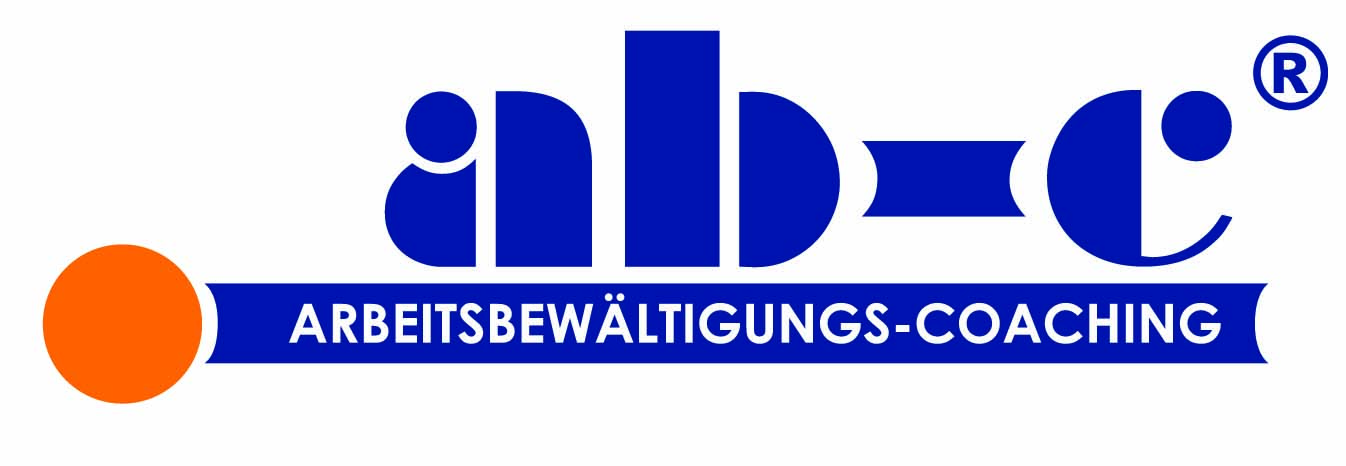 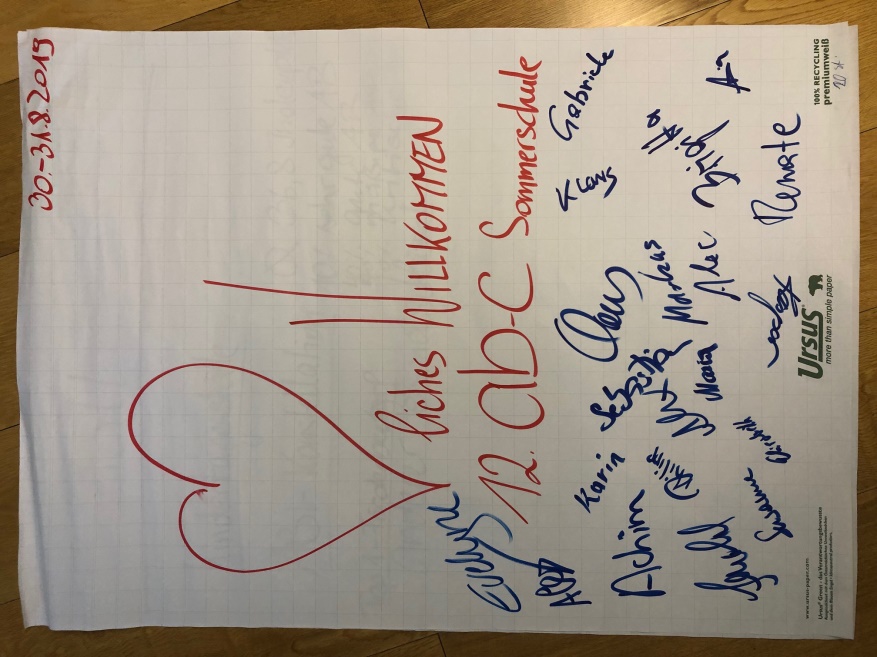 ab-c Lab/Sommerschule30. – 31. Aug. 2019 
in Strobl am Wolfgangsee Programm:Workshop/Supervision „Wie wird ab-c für das Individuum wirksam(er)? – Wie wird das persönliche Fördervorhaben deutlicher / klarer / verbindlicher?“
Leitung: Alexander Frevel & Kaspar VogelDiskussion Erfahrungen: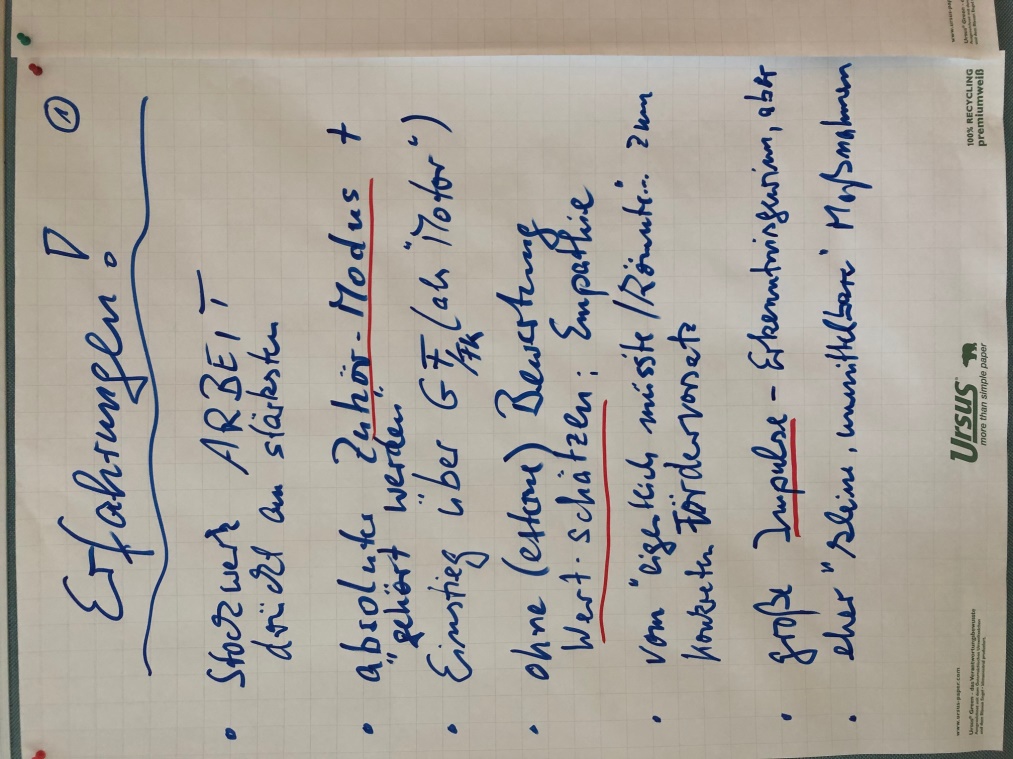 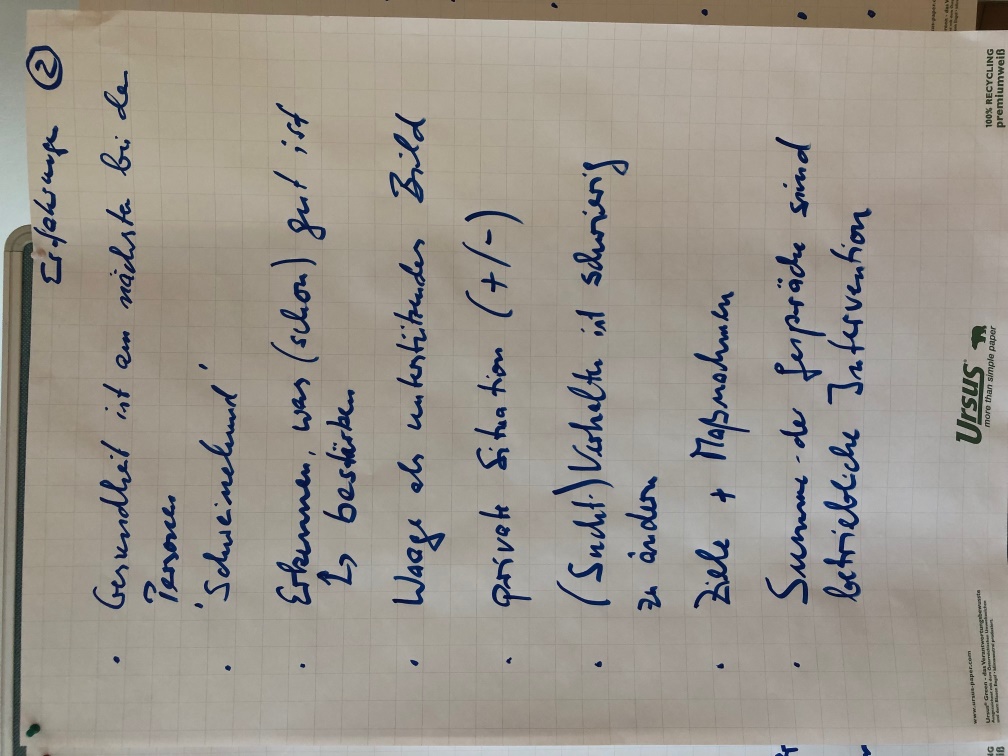 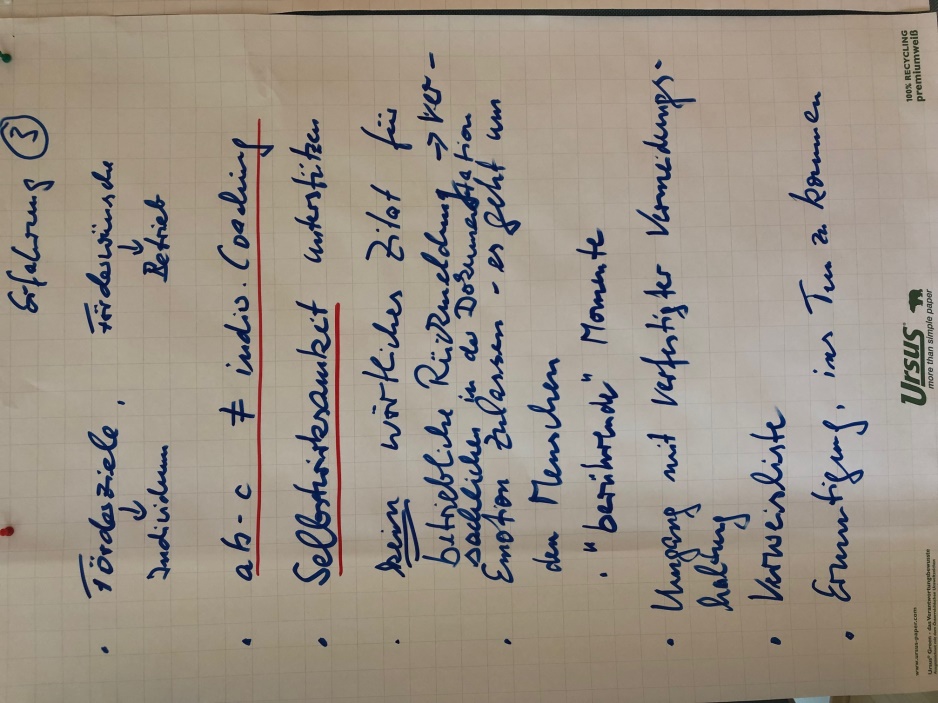 Diskussion „Wirksamkeit erhöhen“: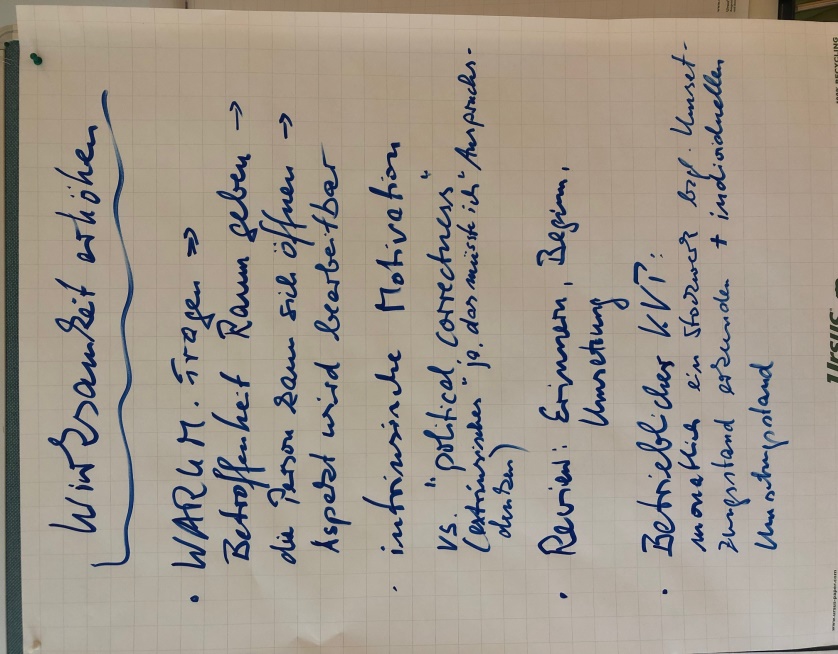 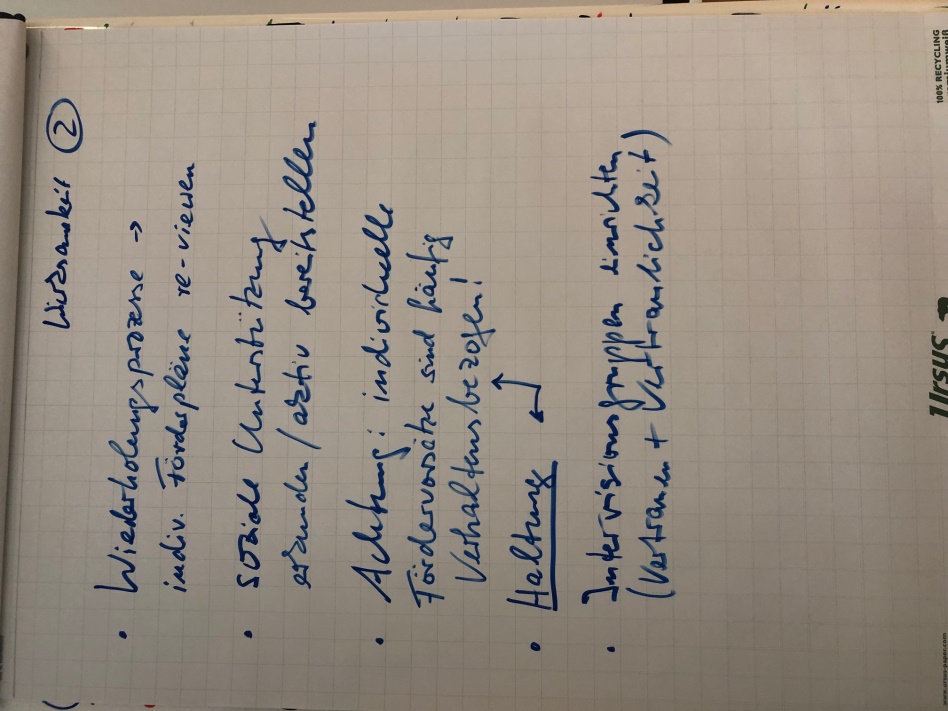 Workshop/Supervision 
„Strategische Problemlagen für das ab-c undberaterische Lösungsansätze“ (Input: ppt im Anhang)
Leitung: Alexander Kühl & Alexander FrevelDiskussion: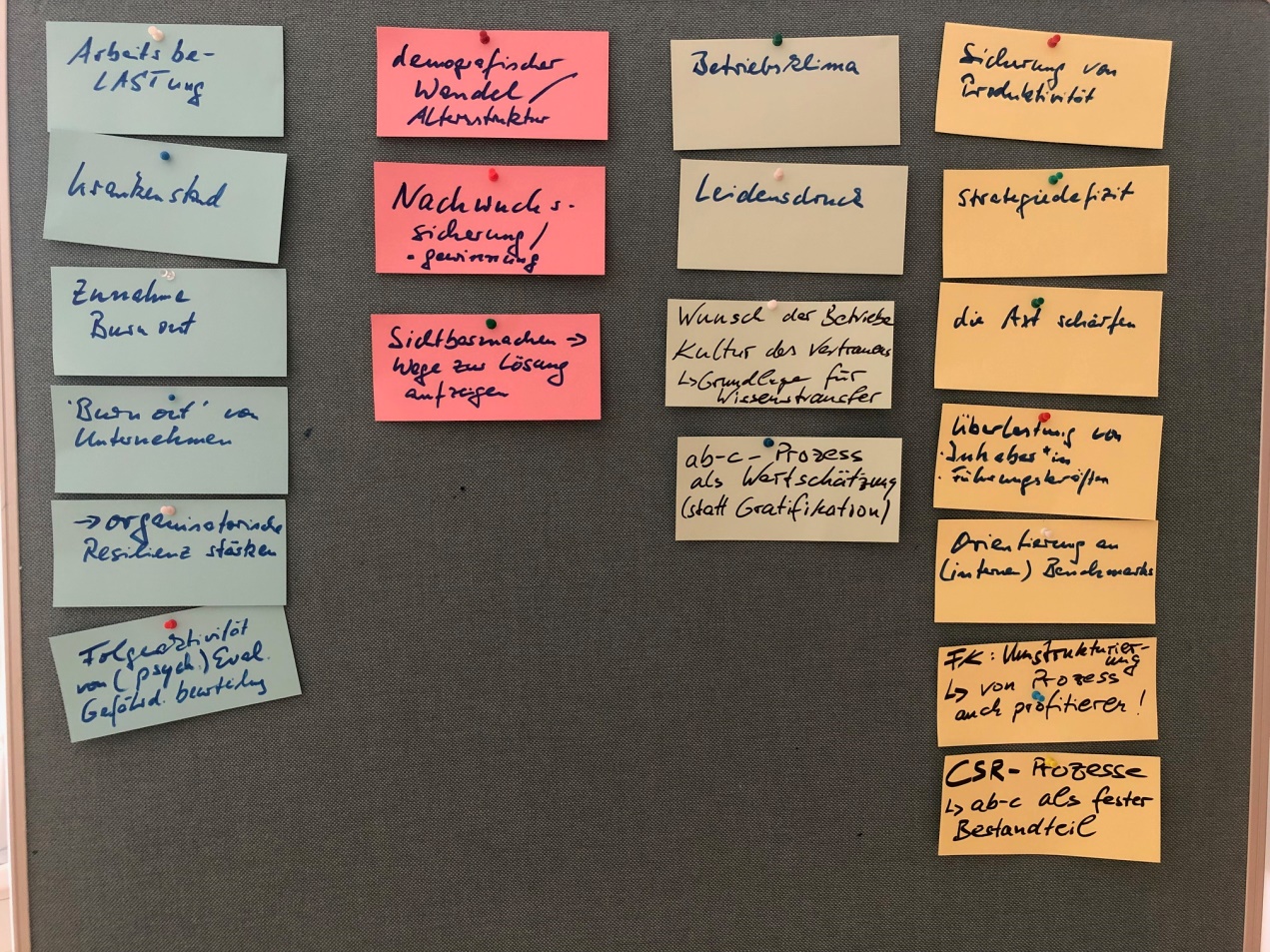 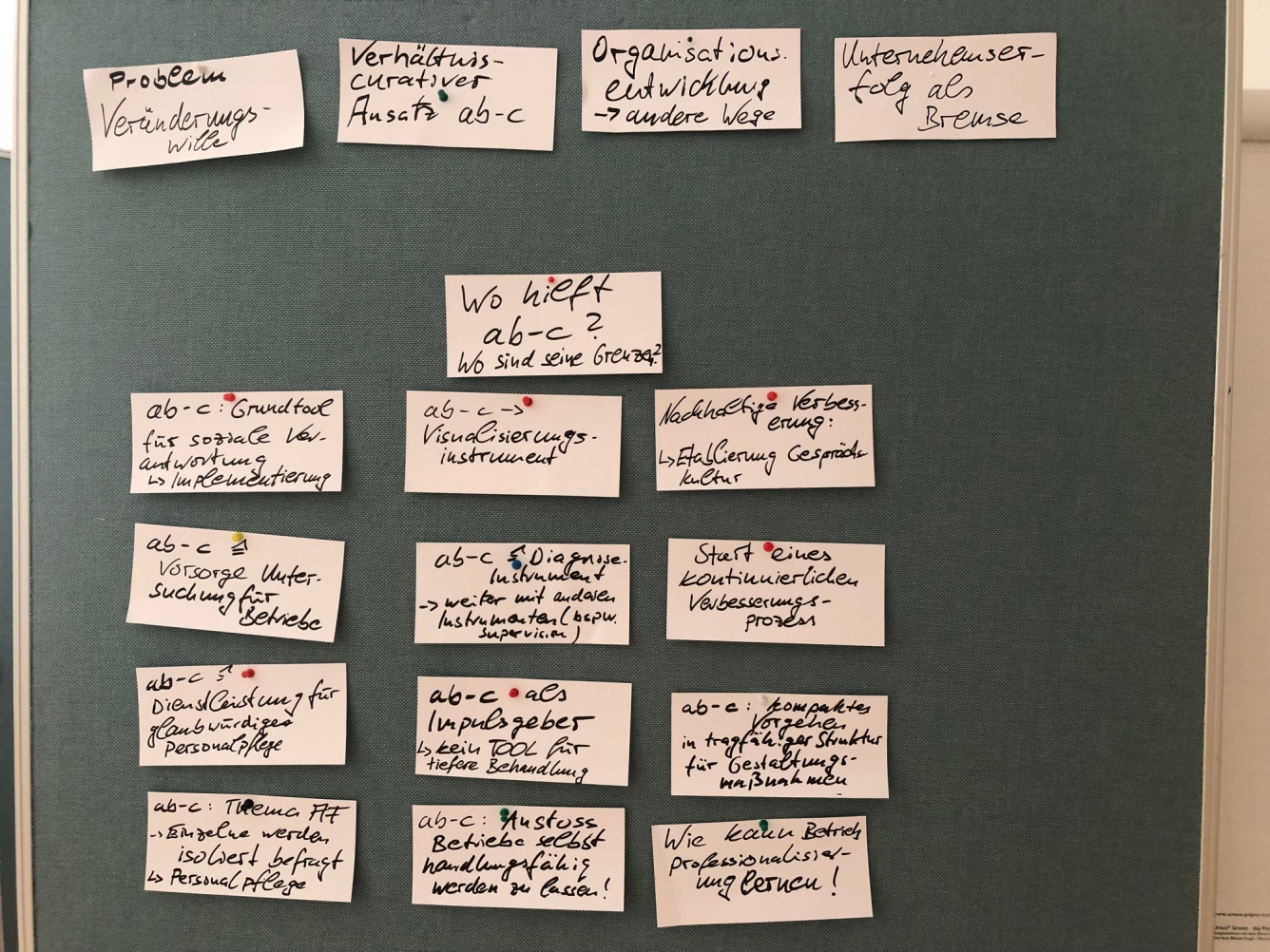 Workshop 
„Smarter Umgang mit Widerstand mit Hilfe der Prinzipien des Motivational Interviewings im ab-c“ (Input: ppt im Anhang)
Leitung: Brigitta Gruber Arbeitsgruppen Change Talk unter Berücksichtigung der EbenenNachteile des Status quo durch Fragen und Interventionen bei den betrieblichen VerantwortungsträgerInnen hervorlocken: 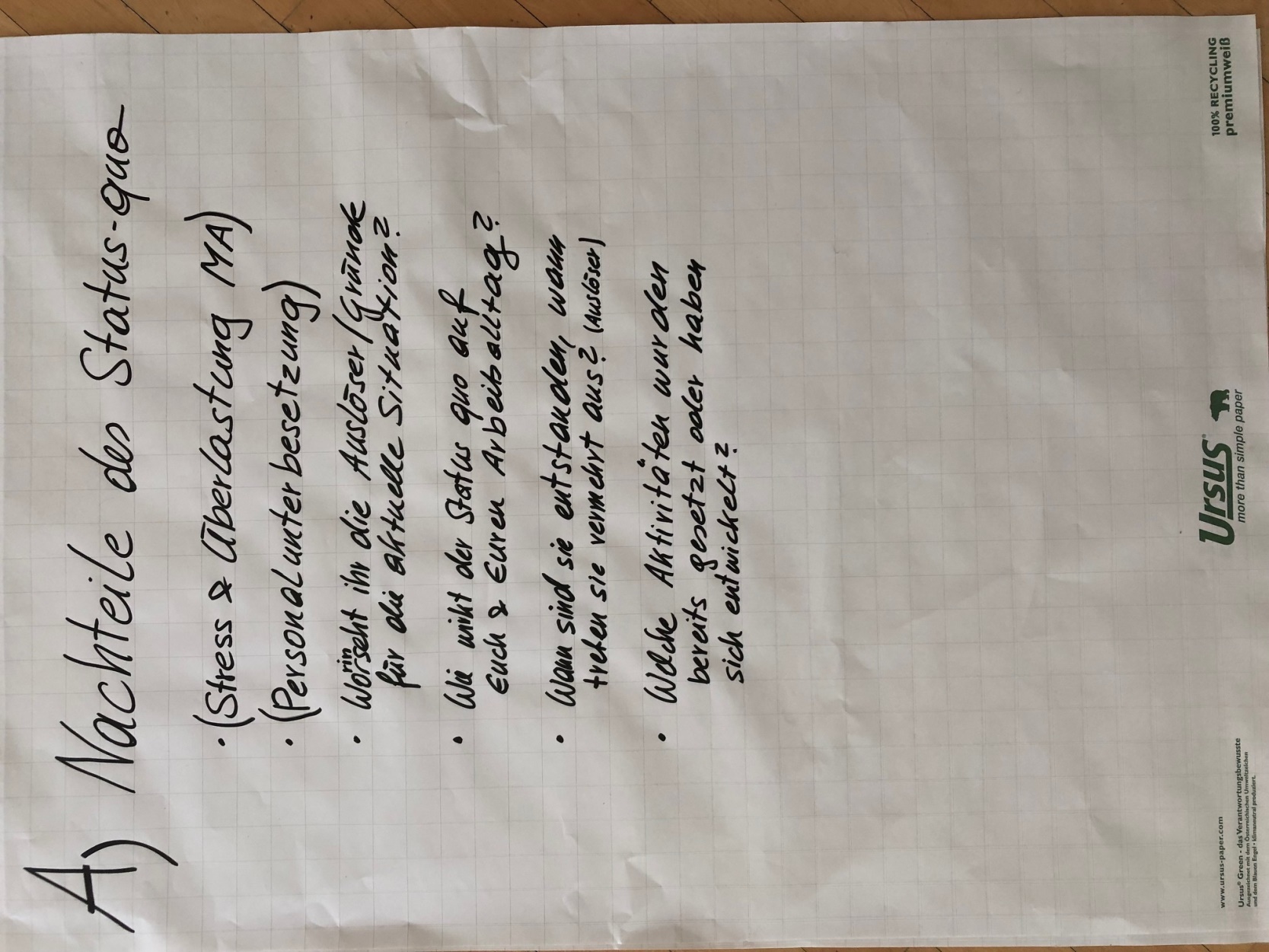 Vorteile der Veränderung bzw. der Förderaktion durch Fragen und Interventionen bei den betrieblichen VerantwortungsträgerInnen hervorlocken: 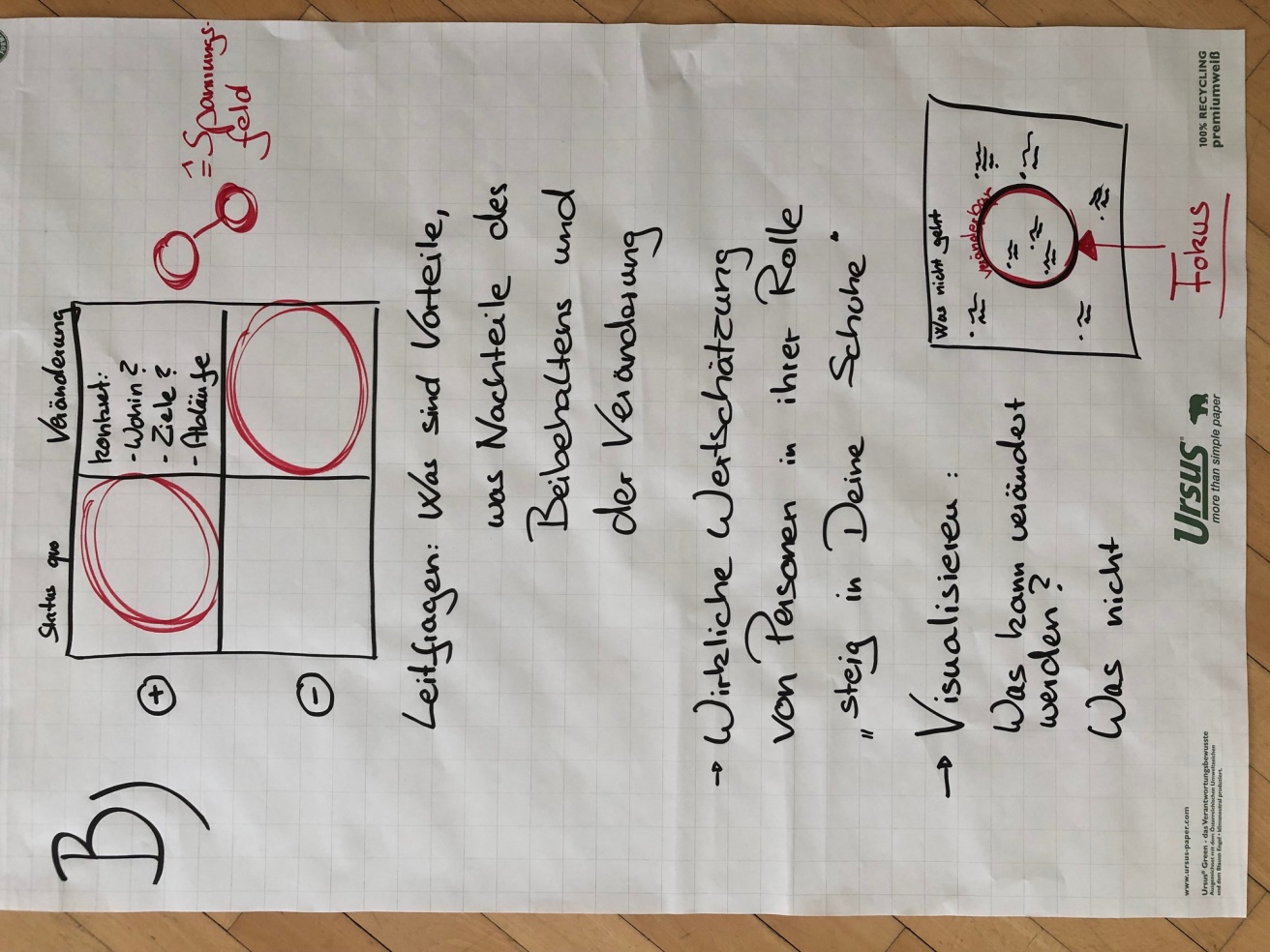 Optimismus bzgl. Veränderung bzw. Förderwirkung durch Fragen und Interventionen bei den betrieblichen VerantwortungsträgerInnen hervorlocken: 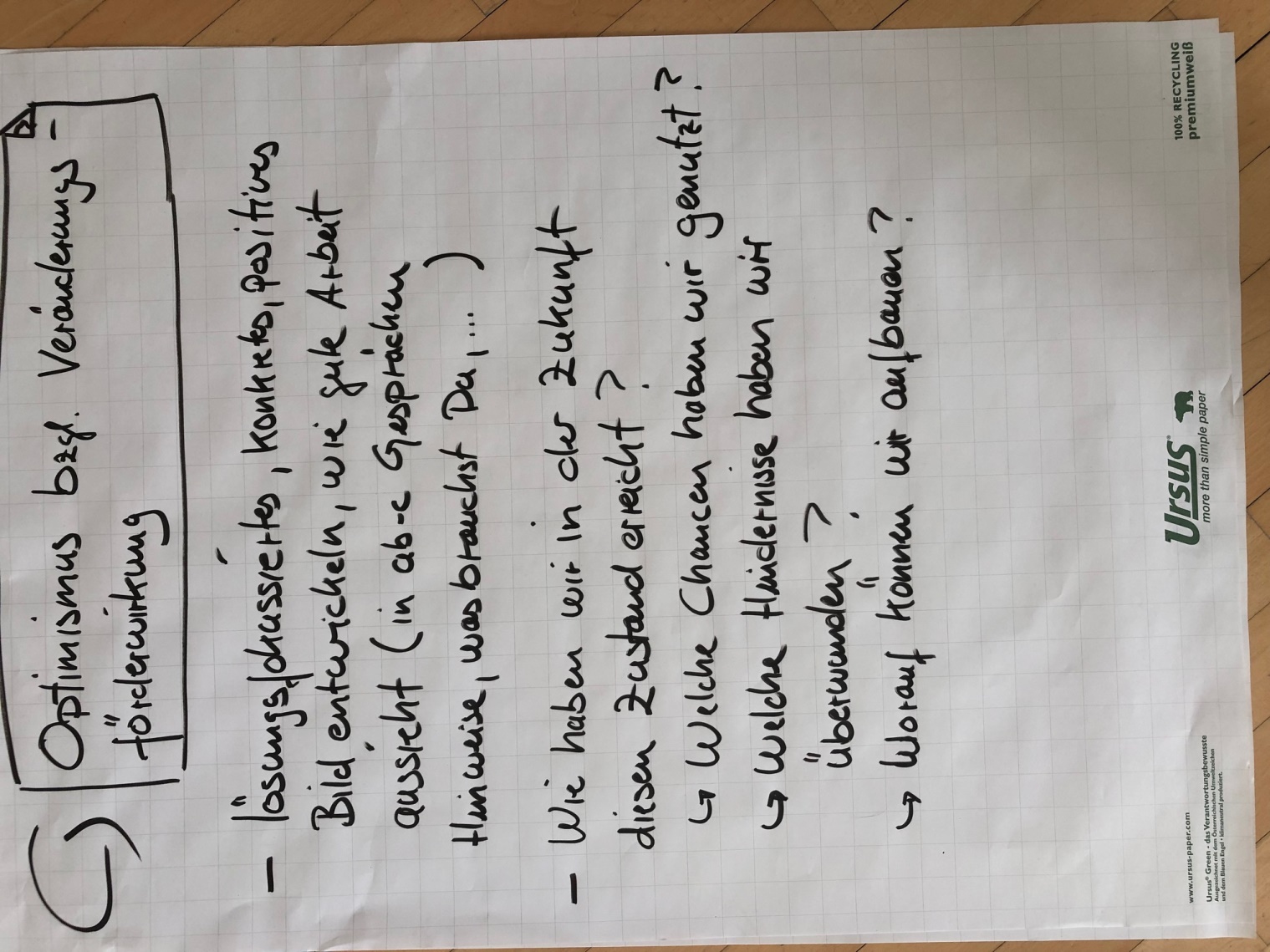 Ver- bzw. Bestärkung der eigenen Förderabsicht  durch Fragen und Interventionen bei den betrieblichen VerantwortungsträgerInnen bewirken: 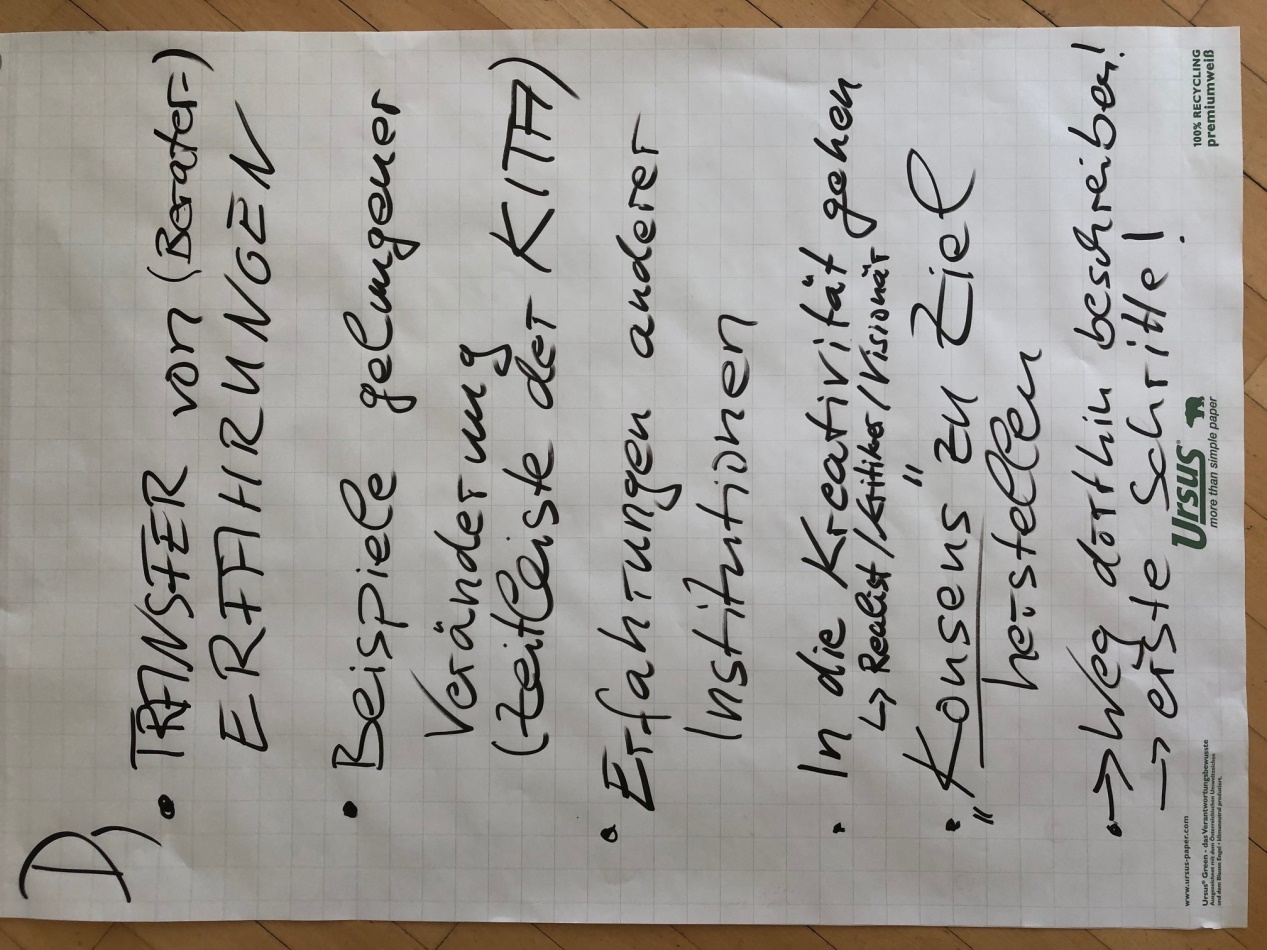 Ausblick 2020: 13. ab-c_Lab/_Sommerschule findet 
von Freitag, 4. bis Samstag, 5. September 2019 
in St.Wolfgang/Strobl (A) statt.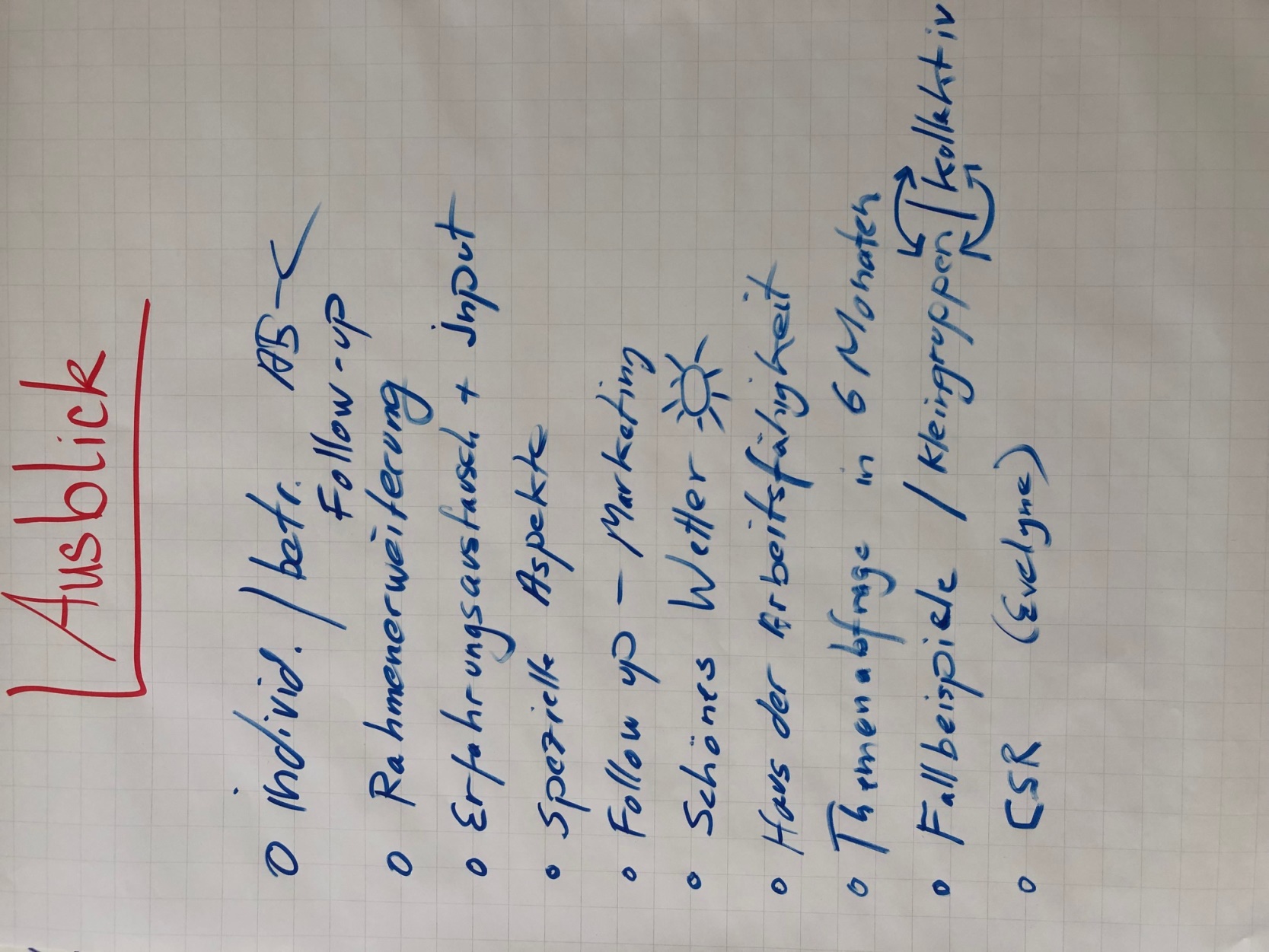 Liebe KollegInnen, seid bedankt für das Mitwirken am ab-c Lab/Sommerschule 2019; wir hoffen auf ein Wiedersehen im Jahr 2020!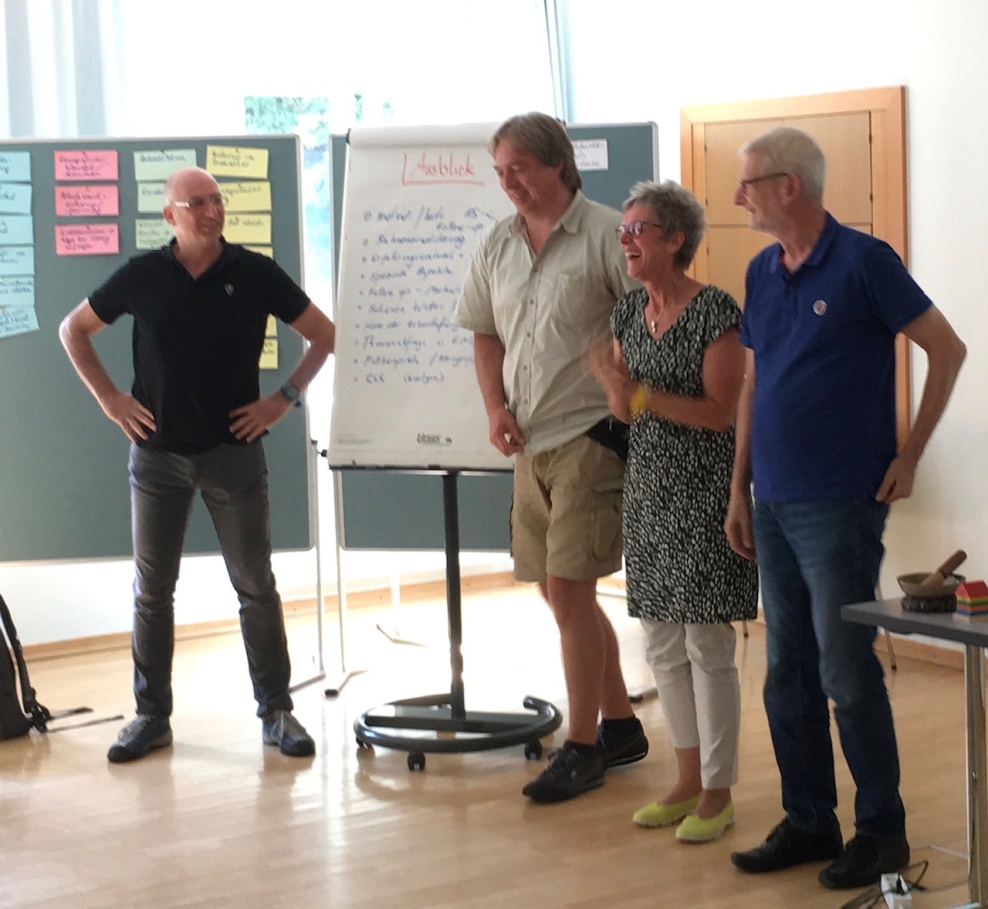 